Пятьдесят пятая сессия шестого созываРЕШЕНИЕ24.11.2023г.									№ 160О внесении изменений в Положение «Об оплате труда работников муниципальных бюджетных учреждений сельского поселения Боринский сельсовет Липецкого муниципального района Липецкой области», принятое решением Совета депутатов сельского поселения Боринский сельсовет Липецкого муниципального района Липецкой области Российской Федерации от 16.09.2015 №236Рассмотрев и обсудив обращение директора МБУК "Боринский ПЦКД" Оськиной М.А. о внесении изменений в Положение «Об оплате труда работников муниципальных бюджетных учреждений сельского поселения Боринский сельсовет Липецкого муниципального района Липецкой области», принятое решением Совета депутатов сельского поселения Боринский сельсовет Липецкого муниципального района Липецкой области Российской Федерации от 16.09.2015 №236, (с  изменениями  от 02.02.2017г. № 226, от 27.03.2017г. № 236, от 29.01.2018г. № 291, от 16.01.2019г. №351, от 31.01.2020г. № 415, от 28.04.2021 № 42, от 06.07.2021г. № 49, от 28.01.2022 № 74, от 28.01.2022г. №75, от 03.11.2022 №113, от 26.01.2023г. №127, от 20.10.2023г. № 158), руководствуясь законодательством Российской Федерации, Уставом сельского поселения Боринский сельсовет Липецкого муниципального района Липецкой области Российской Федерации и другими нормативно-правовыми актами органов местного самоуправления, Совет депутатов сельского поселения Боринский сельсовет Липецкого муниципального района Липецкой области Российской Федерации РЕШИЛ:1. Внести изменения в Положение «Об оплате труда работников муниципальных бюджетных учреждений сельского поселения Боринский сельсовет Липецкого муниципального района Липецкой области», принятое решением Совета депутатов сельского поселения Боринский сельсовет Липецкого муниципального района Липецкой области Российской Федерации от 16.09.2015 № 236 согласно приложению. 2. Направить изменения в Положение «Об оплате труда работников муниципальных бюджетных учреждений сельского поселения Боринский сельсовет», принятое решением Советом депутатов сельского поселения Боринский сельсовет Липецкого муниципального района Липецкой области Российской Федерации от 16.09.2015 № 236 главе администрации сельского поселения Боринский сельсовет Липецкого муниципального района Липецкой области для подписания и обнародования.3. Настоящее решение разместить для открытого доступа на видном месте в установленном режиме работы в помещении  администрации сельского поселения, сельской библиотеке, сельском доме культуры, помещении почты, на доске объявлений и на официальном сайте администрации сельского поселения Боринский сельсовет в информационно-телекоммуникационной сети "Интернет".4. Настоящее решение вступает в силу со дня его официального обнародования и распространяет свое действие на правоотношения, возникшее с 01.12.2023г.Председатель Совета депутатов сельскогопоселения Боринский сельсовет  Липецкого муниципального района                                                               В.С. БунеевПриложение к решению  Совета депутатов сельского поселения Боринский сельсовет Липецкого муниципального района Липецкой области от 24.11.2023 №160Изменения в Положение «Об оплате труда работников муниципальных бюджетных учреждений сельского поселения Боринский сельсовет Липецкого муниципального района Липецкой области»1. Внести изменения в Положение "Об оплате труда работников муниципальных бюджетных учреждений сельского поселения Боринский сельсовет Липецкого муниципального района Липецкой области», принятое решением Совета депутатов сельского поселения Боринский сельсовет Липецкого муниципального района Липецкой области Российской Федерации от 16.09.2015г. № 236 (с изменениями  от 02.02.2017г. № 226, от 27.03.2017г. № 236, от 29.01.2018г. № 291, от 16.01.2019г. №351, от 31.01.2020г. № 415, от 28.04.2021 № 42, от 06.07.2021г. № 49, от 28.01.2022 № 74, от 28.01.2022г. №75, от 03.11.2022 №113, от 26.01.2023г. №127. от 20.10.2023 № 158) следующие изменения: 1)  Приложение 1 к Положению «Об оплате труда работников муниципальных бюджетных учреждений сельского поселения Боринский сельсовет Липецкого муниципального района Липецкой области» изложить в новой редакцииПриложение 1 Таблица №1 Должностные оклады руководителей, специалистов и служащих муниципального бюджетного учреждения культуры "Боринский поселенческий Центр культуры и досуга" сельского поселения Боринский сельсоветГлава администрации сельского поселения Боринский сельсоветЛипецкого муниципального района 	       Е.В. Воропаева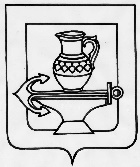 СОВЕТ ДЕПУТАТОВСЕЛЬСКОГО ПОСЕЛЕНИЯ БОРИНСКИЙ СЕЛЬСОВЕТ ЛИПЕЦКОГО МУНИЦИПАЛЬНОГО РАЙОНАЛИПЕЦКОЙ ОБЛАСТИ РОССИЙСКОЙ ФЕДЕРАЦИИПрофессиональная квалификационная группа "Должности работников культуры, искусства и кинематографии"Профессиональная квалификационная группа "Должности работников культуры, искусства и кинематографии"ДолжностьОкладДиректор17 650,00Бухгалтер6 400,00Художественный руководитель 14 970,00Концертмейстер9 800,00Методист 8 260,00Режиссер9 240,00Руководитель кружка6 980,00Художник-бутафор 8 910,00Звукорежиссер9 240,00Киномеханик5 240,00Хормейстер9 240,00Художник по свету4 455,0Заведующий хозяйством6 470,00Уборщик служебных помещений5 430,00Дворник5 430,00